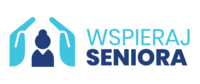 Program ,,Opaska bezpieczeństwa dla Seniora Gminy Świdnica” współfinansowany ze środków  budżetu państwa  w ramach programu Ministerstwa Rodziny i Polityki Społecznej ,,Korpus Wsparcia Seniorów”, edycja 2023, moduł IIRegulamin udziału w programie ,,Opaska bezpieczeństwa dla Seniora Gminy Świdnica” w roku  2023 § 1Postanowienia ogólne1. Niniejszy Regulamin udziału w programie ,,Opaska bezpieczeństwa dla Seniora Gminy Świdnica” w roku 2023  zwany dalej Regulaminem, określa zasady i warunki przyznawania przez Gminę Świdnica opasek bezpieczeństwa oraz świadczenia całodobowej usługi teleopieki dla użytkowników opasek. 2. Świadczenie usług teleopieki  odbywa się nieodpłatnie na podstawie umowy zawartej                        z uczestnikiem Projektu na okres od 1 lipca 2023r. do 31 grudnia 2023r. z możliwością przedłużenia na dalszy okres na takich samych bądź zmienionych warunkach.§ 2DefinicjeUżyte w Regulaminie pojęcia oznaczają:Program  - oznacza program ,,Opaska bezpieczeństwa dla Seniora Gminy Świdnica na rok 2023”.Uczestnik – osoba, która została zakwalifikowana do Programu zgodnie z zasadami określonymi w ramach niniejszego Regulaminu.§ 3Pomoc świadczona w zakresie Programu1. W ramach Programu świadczone są usługi teleopieki, czyli całodobowy domowy system wsparcia Uczestników przez teleopiekunów, którzy pracują w centrum teleopieki w pełnej gotowości do odebrania sygnału alarmowego od podopiecznego zgodnie z umową nr 18/2023 z dnia 14.06.2023r. podpisaną z Wykonawcą usługi teleopieki: SiDLY Sp.z o.o. z siedzibą                   w  Warszawie. 2. Uczestnicy otrzymują nieodpłatnie monitorującą stan zdrowia opaskę na nadgarstek                           z przyciskiem SOS z możliwością połączenia głosowego z centrum teleopieki wraz z instrukcją obsługi i kartą SIM.3. Po otrzymaniu sygnału, teleopiekunowie organizują pomoc adekwatną do sytuacji danej osoby.4. Opaska monitorująca stan zdrowia wyposażona jest w przycisk SOS z możliwością połączenia z centrum teleopieki oraz dodatkowe funkcje:  detektor upadku, czujnik zdjęcia opaski, lokalizator GPS, funkcje umożliwiające komunikowanie się z centrum obsługi i opiekunami, funkcje monitorujące podstawowe czynności życiowe (puls i saturacja), funkcje umożliwiające monitorowanie czasu realizowanej opieki przez osoby świadczące usługi opiekuńcze.5. Opaska monitorująca stan zdrowia jest własnością Gminy Świdnica i zostaje użyczona Uczestnikowi na podstawie umowy o świadczenie usług teleopieki. 6. Warunkiem objęcia Uczestnika Programu całodobową teleopieką przez centrum teleopieki jest dostępność sygnału telefonii komórkowej w miejscu przebywania Uczestnika, noszenie opaski monitorującej stan zdrowia na nadgarstku i zapewnienie właściwego poziomu naładowania baterii.7. Opaska monitorująca stan zdrowia służy do natychmiastowego poinformowania teleopiekuna przez przycisk SOS w celu wezwania pomocy, w przypadku zagrożenia życia, zdrowia lub bezpieczeństwa. Urządzenie łączy się z pracownikami centrum teleopieki, którzy udzielają adekwatnej do sytuacji oraz możliwości pomocy, w tym m. in. informują osoby wskazane do kontaktu o potrzebie udzielenia pomocy, wzywają pogotowie ratunkowe lub inne służby ratunkowe, jeśli sytuacja tego wymaga.8. W ramach Programu Uczestnik ma zapewnione:- podłączenie opaski monitorującej zdrowie do systemu teleopieki oraz zapewnienie całodobowej możliwości łączności z centrum teleopieki pod warunkiem, o którym mowa                          w ust. 6.- przeszkolenie grupowe lub indywidualne w zakresie obsługi opaski monitorującej stan zdrowia,- zapis i możliwość generowania raportu ze wskaźników mierzonych przez opaskę monitorującą stan zdrowia,- całodobowy monitoring i rejestrację sygnałów alarmowych,- możliwość kontaktu z pracownikami centrum teleopieki w sytuacjach zagrożenia zdrowia, życia lub złego samopoczucia.§ 4Warunki uczestnictwa w Programie1. Program skierowany jest do seniorów wymagających wsparcia, których stan zdrowia może powodować zagrożenie życia, zdrowia lub bezpieczeństwa.2. Osoby przystępujące do Programu  obligatoryjnie muszą spełniać następujące warunki:1) posiadać miejsce zamieszkania na terenie gminy Świdnica,2) mieć 65 lat lub więcej, 3) posiadać dostępność sygnału telefonii komórkowej w miejscu przebywania seniora,4) brak przeciwskazań medycznych do użytkowania przez seniora opaski bezpieczeństwa (należy dołączyć zaświadczenie od lekarza w przypadku seniora z rozrusznikiem serca). 3. Oprócz kryteriów, o których mowa w ust. 2, ocenie będzie podlegać spełnianieponiższych warunków z uwzględnieniem ich wagi (waga malejąca):1) osoby samotnie zamieszkujące posiadające aktualne orzeczenie o znacznymlub umiarkowanym stopniu niepełnosprawności,2) osoby posiadające aktualne orzeczenie o znacznym lub umiarkowanymstopniu niepełnosprawności, które nie zamieszkują samotnie,3) osoby samotnie zamieszkujące i nieposiadające aktualnego orzeczenia o znacznym lub umiarkowanym stopniu niepełnosprawności. 4) osoby nieposiadające aktualnego orzeczenia o znacznym lub umiarkowanym stopniu niepełnosprawności, które nie zamieszkują samotnie. 4. Osoby ubiegające się o uczestnictwo w Programie powinny udokumentować spełnianie kryteriów naboru do udziału w Programie poprzez złożenie dokumentów: wniosku o wsparcie udzielone w ramach Programu, kserokopii orzeczenia o znacznym lub umiarkowanym stopniu niepełnosprawności (jeśli dotyczy), zaświadczenia od lekarza o braku przeciwskazań do udziału w Programie (jeśli dotyczy). 5.Warunkiem rozpoczęcia wsparcia jest podpisanie przez Uczestnika umowy o świadczenie usług teleopieki, dostarczenie dokumentów niezbędnych do objęcia Uczestnika usługą teleopieki (zgodnie z umową podpisaną z Wykonawcą na realizację usług teleopieki)  oraz  zapoznanie się Uczestnika z instrukcją obsługi przekazanego urządzenia.§ 5Zasady naboru do Programu1. W ramach realizacji Programu  usługami teleopieki  zostanie objętych 50 osób z terenu gminy Świdnica. 2. Warunkiem uczestnictwa w procesie naboru jest poprawne wypełnienie i dostarczenie do Gminnego Ośrodka Pomocy Społecznej w Świdnicy, ul. Długa 85/1 dokumentów zgłoszeniowych, o których mowa w ust. 3. Dokumenty można składać osobiście lub za pośrednictwem osoby upoważnionej. Za datę złożenia formularzy o których mowa w ust. 3, przyjmuje się datę wpływu poprawnie wypełnionych dokumentów.3. Osoby ubiegające się o uczestnictwo w Programie, po zapoznaniu się z niniejszym Regulaminem, składają w terminie do dnia 21 czerwca 2023r. do godz. 15.00 do Gminnego Ośrodka Pomocy Społecznej w Świdnicy  następujące dokumenty zgłoszeniowe:1) wniosek o przystąpienie do Programu według wzoru stanowiącego załącznik nr 1 do niniejszego Regulaminu,2) kserokopię orzeczenia o znacznym lub umiarkowanym stopniu niepełnosprawności (jeśli dotyczy),3) zaświadczenie od lekarza o braku przeciwskazań do udziału w Programie w przypadku seniora z rozrusznikiem serca.4) klauzulę informacyjną/klauzulę zgody na przetwarzanie danych osobowych według wzoru stanowiącego załącznik nr 2 do Regulaminu.W przypadku złożenia dokumentów przez przedstawiciela ustawowego/pełnomocnika należy dostarczyć stosowne umocowanie.4. Dokumenty zgłoszeniowe składane w kserokopii powinny być potwierdzone za zgodność z oryginałem. 5. Dokumenty zgłoszeniowe muszą być wypełnione czytelnie, na właściwym formularzu zgłoszenia, w języku polskim i podpisane we wszystkich wskazanych miejscach.6. Złożenie dokumentów zgłoszeniowych nie jest równoznaczne z przyjęciem do udziału w Programie. O zakwalifikowaniu osoby do udziału w Programie decyduje spełnianie kryteriów uczestnictwa określonych w § 4 oraz kolejność zgłoszeń. 7. Po przeprowadzeniu naboru Gminny Ośrodek Pomocy Społecznej w Świdnicy  sporządza listę osób zakwalifikowanych do Programu oraz listę osób rezerwowych. Listę osób rezerwowych tworzy się według wagi spełniania kryterium (waga malejąca), a gdy dwie lub więcej osób spełnia te same kryteria, według daty złożenia wniosku (według kolejności zgłoszeń).8. Osoby z listy rezerwowej zostają zakwalifikowane do Projektu według kolejności w jakiej zostały na niej umieszczone.9. W przypadku nie wyłonienia grupy docelowej 50 Uczestników  lub rezygnacji bądź innych okoliczności uniemożliwiających udział w Programie, GOPS w Świdnicy  będzie przeprowadzać nabory uzupełniające według zasad określonych w niniejszym Regulaminie.10. Informacja na temat zakwalifikowania do Programu z informacją na temat miejsca i terminu podpisania umowy, przeprowadzenia szkolenia oraz wręczenia opaski monitorującej stan zdrowia zostanie przekazana Uczestnikowi telefonicznie. 11. Niedopuszczalne jest wielokrotne składanie formularzy naboru dotyczących danej osoby. W przypadku, gdy jedna osoba złoży kolejny wniosek, ważność zachowuje wyłącznie pierwszy wniosek tej osoby zgodnie z kolejnością zgłoszeń.12. Dokumenty zgłoszeniowe wskazane w ust. 3 będą przetwarzane i archiwizowane w postaci papierowej i elektronicznej w siedzibie Gminnego Ośrodka Pomocy Społecznej w Świdnicy                                                   z zachowaniem przepisów o ochronie danych osobowych.13. Dane osobowe Uczestnika nie będą przetwarzane do innych celów niż te, które wynikają z realizacji Programu.14. Z osobami, które zostały zakwalifikowane do Programu zostanie podpisana umowa o świadczenie usług teleopieki według wzoru stanowiącego załącznik nr 3 do Regulaminu.§ 6Obowiązki Uczestnika Programu1. Uczestnik odpowiada za przekazaną mu do użytkowania opaskę monitorującą stan zdrowia. W przypadku jej utraty lub uszkodzenia Uczestnik ma obowiązek niezwłocznego poinformowania o tym fakcie pisemnie  Gminny Ośrodek Pomocy Społecznej w Świdnicy. 2. Za uszkodzenia wynikłe z nieodpowiedniego korzystania z urządzenia winę ponosi Uczestnik, który pokrywa wszystkie koszty związane z naprawą sprzętu.3. W przypadku zawinionego całkowitego zniszczenia lub utraty urządzenia Uczestnik zobowiązany jest do zwrotu równowartości urządzenia.4. Uczestnik nie ponosi odpowiedzialności za użytkowaną opaskę monitorującą stan zdrowia uszkodzoną w następstwie siły wyższej  lub w przypadku awarii opaski spowodowanej wadą ukrytą sprzętu.§ 7Postanowienia końcowe1.Gminny Ośrodek Pomocy Społecznej w Świdnicy nie ponosi odpowiedzialności za szkody materialne i niematerialne związane ze świadczeniem usług teleopieki  dla Uczestników Projektu.2. Gminny Ośrodek Pomocy Społecznej  zastrzega sobie prawo do wprowadzenia zmian                       w Regulaminie.3. Zmiany niniejszego Regulaminu dokonywane są w trybie przewidzianym dla jego wprowadzenia.Załączniki:Wniosek o przystąpienie do programu ,,Opaska bezpieczeństwa dla Seniora Gminy Świnica” na rok 2023Klauzula informacyjna Umowa o świadczenie usług teleopieki  Załącznik nr 1………………………………………………………………………….Imię i nazwisko………………………………………………………………………….………………………………………………………………………….adres zamieszkania………………………………………………………………………….Nr telefonuWniosek o przystąpienie do programu,,Opaska bezpieczeństwa dla Seniora Gminy Świdnica” na rok 2023Ja niżej podpisana/y zgłaszam potrzebę i chęć skorzystania z usług teleopieki  w ramach programu  ,,Opaska bezpieczeństwa dla Seniora Gminy Świdnica” na rok 2023Do wniosku dołączam:- Orzeczenie o znacznym/umiarkowanym * stopniu niepełnosprawności- Inny dokument poświadczający stan  zdrowia i brak przeciwskazań do udziału w Programie ………………………………………………………………………………………Oświadczam, że:1. Zamieszkuję na terenie gminy Świdnica, pod adresem wskazanym w niniejszym wniosku.2. Mam 65 lat lub więcej : ………….3. Jestem osobą zamieszkującą samotnie/jestem osobą zamieszkującą wspólniez rodziną*.4. Dane zawarte we wniosku są prawdziwe i aktualne oraz jestem świadoma/y odpowiedzialności za składanie nieprawdziwych oświadczeń oraz zobowiązuję się niezwłocznie poinformować o wszelkich zmianach danych zawartych w niniejszym wniosku.5. Oświadczam, że zapoznałam/łem się z Regulaminem świadczenia usług teleopieki  w ramach programu  ,,Opaska bezpieczeństwa dla Seniora Gminy Świdnica” na rok 2023.*niewłaściwe skreślić……………………………………………………………..podpis wnioskodawcy/przedstawicielaustawowegoZałącznik nr 2 Klauzula informacyjnaZgodnie z art. 13 i art.14 rozporządzenia Parlamentu Europejskiego i Rady (UE) 2016/679 
z dnia 27 kwietnia 2016 r. w sprawie ochrony osób fizycznych w związku z przetwarzaniem danych osobowych i w sprawie swobodnego przepływu takich danych oraz uchylenia dyrektywy 95/46/WE (ogólne rozporządzenie o ochronie danych) (Dz. Urz. UE L 119                                z 04.05.2016, str.1, z późn. zm.), zwanego dalej „RODO”, informujemy, że:Administratorem Państwa danych osobowych jest Kierownik GOPS reprezentowany przez Anna Mierzwa (adres: ul. Długa 85/1, 66-008 Świdnica, tel. kontaktowy: 68 3273230  adres e-mail:  a.mierzwa@swidnica.zgora.pl)Administrator wyznaczył Inspektora Ochrony Danych, z którym mogą się Państwo kontaktować we wszystkich sprawach dotyczących przetwarzania danych osobowych za pośrednictwem adresu email: inspektor@cbi24.pl lub pisemnie na adres Administratora.Państwa dane będą przetwarzane w celu realizacji programu osłonowego ,,Opaska bezpieczeństwa dla Seniora Gminy Świdnica” realizowanego w ramach programu Ministerstwa Rodziny i Polityki Społecznej pn.: ,,Korpus Wsparcia Seniorów”, edycja 2023 polegającej na dostawie 50 opasek bezpieczeństwa wraz z obsługą systemu sprawującego całodobową opiekę na odległość nas seniorami przez centrum monitoringu. Dane osobowe przetwarzane są na podstawie art. 6 ust. 1 lit e RODO, tj. w związku z wykonaniem zadania realizowanego w interesie publicznym lub w ramach sprawowania władzy publicznej powierzonej administratorowi oraz na podstawie art. 9 ust. 2 lit. g RODO, tj. przetwarzanie jest niezbędne ze względów związanych z ważnym interesem publicznym, na podstawie prawa Unii lub prawa państwa członkowskiego, które są proporcjonalne do wyznaczonego celu, nie naruszają istoty prawa do ochrony danych i przewidują odpowiednie i konkretne środki ochrony praw podstawowych i interesów osoby, której dane dotyczą.Dane osobowe będą przechowywane przez okres przewidziany w przepisach dotyczących przechowywania i archiwizacji dokumentacji, tj. przez 10 lat, licząc od końca roku kalendarzowego, w którym rozpatrzono wniosek.Ma Pani/Pan prawo do: dostępu do swoich danych osobowych, ich sprostowania, uzyskania ich kopii, prawo do ograniczenia ich przetwarzania oraz prawo wniesienia skargi do Prezesa Urzędu Ochrony Danych Osobowych (ul. Stawki 2, 00-193 Warszawa,  e-mail: kancelaria@uodo.gov.pl). Ponadto ma Pan/Pani prawo do wniesienia sprzeciwu co do przetwarzania danych, a administratorowi nie wolno już przetwarzać tych danych osobowych, chyba że wykaże on istnienie ważnych prawnie uzasadnionych podstaw do przetwarzania, nadrzędnych wobec interesów, praw i wolności osoby, której dane dotyczą, lub podstaw do ustalenia, dochodzenia lub obrony roszczeń.                                                                                                      …………………………….                                                                                                                     (data i podpis) Program ,,Opaska bezpieczeństwa dla Seniora Gminy Świdnica” współfinansowany ze środków  budżetu państwa  w ramach programu Ministerstwa Rodziny i Polityki Społecznej ,,Korpus Wsparcia Seniorów”, edycja 2023, moduł IIZałącznik nr 3 Umowa Nr ………………………o świadczenie usług teleopieki w ramach programu ,,Opaska bezpieczeństwa dla Seniora Gminy Świdnica” na rok 2023 zawarta w dniu ……………………..….. 2023 rokupomiędzy :GMINĄ ŚWIDNICA, ul. Długa 38, 66-008 Świdnica, NIP 973-00-00-916,którą reprezentuje Pani Anna Mierzwa – kierownik Gminnego Ośrodka Pomocy Społecznej w Świdnicy ul. Długa 85/1, 66-008 Świdnica działająca z upoważnienia Wójta Gminy Świdnica przy kontrasygnacie Pani  Lidii Flejszer –  głównej księgowej GOPS  w Świdnicy                        aPanią/Panem: …………………..……………………………………………Zamieszkałą/ym ……………………………………………………………….,PESEL nr: ………………………………………………………………………zwaną/ym dalej „Uczestnikiem”W związku z zakwalifikowaniem Uczestnika do udziału w programie pn.: ,,Opaska bezpieczeństwa dla Seniora Gminy Świdnica”, zwanego dalej Programem, Strony postanawiają zawrzeć niniejszą Umowę.§ 11. Przedmiotem niniejszej Umowy jest bezpłatne świadczenie usług teleopieki przez Wykonawcę usług teleopieki świadczonych przez firmę SiDLY Sp.z o.o. na rzecz Uczestnika Programu wraz z przekazaniem do wyłącznego bezpłatnego używania monitorującej stan zdrowia opaski na nadgarstek wraz z instrukcją obsługi, ładowarką oraz kartą SIM zwaną dalej ,,Urządzeniem”.2. Wartość urządzenia wynosi  756,00 zł brutto. 3. Urządzenie, o którym mowa w ust. 1, przez cały okres obowiązywania niniejszej Umowy stanowi własność Gminy Świdnica. § 2Uczestnik oświadcza, że:a) nie ma żadnych przeszkód technicznych, które uniemożliwiałyby lub utrudniały świadczenie usług teleopieki,b) nie ma żadnych przeciwskazań medycznych do korzystania przez niego z usług teleopieki,c) wszystkie dane zawarte w dokumentacji przedłożonej w toku naboru do Programu, a także wszelkie złożone przez niego oświadczenia są zgodne z prawdą oraz nadal aktualne,d) zapoznał się z Regulaminem projektu oraz postanowieniami niniejszej Umowy, akceptując wszystkie ich postanowienia oraz zobowiązuje się do ich stosowania.§ 3 Niniejsza Umowa zostaje zawarta na okres od dnia 1 lipca 2023r. do 31 grudnia 2023r. § 4Przekazanie Urządzenia potwierdzone będzie Protokołem zdawczo-odbiorczym, którego wzór stanowi Załącznik nr 1 do niniejszej Umowy.§ 5 1. W celu prawidłowej realizacji usługi teleopieki  Uczestnik po otrzymaniu,poprzez GOPS,               od Wykonawcy realizacji usługi teleopieki dokumentów: Karty Informacyjnej Pacjenta, Karty Leków Pacjenta, Klauzuli Informacyjnej i innych niezbędnych do realizacji usługi, wypełni je i przekaże niezwłocznie do GOPS. 2. Uczestnik zobowiązuje się do:a) korzystania z Urządzenia w sposób zgodny z przeznaczeniem, dbania o stan fizyczny powierzonego Urządzenia i utrzymania go w stanie technicznym jaki prezentuje w dniu jego wydania,b) nieusuwania/niewyciągania samodzielnie karty SIM umieszczonej w Urządzeniu. Uczestnik oświadcza i rozumie, że usunięcie karty SIM z Urządzenia pozbawia go możliwości kontaktu z centrum teleopieki a w konsekwencji braku możliwości udzielenia pomocy,c) niewykorzystywania Urządzenia do wykonywania połączeń z centrum teleopieki w sytuacjach nie wymagających natychmiastowej pomocy, jak również nie stanowiących zagrożenia dla zdrowia i życia Uczestnika.3. W przypadku utraty lub uszkodzenia Urządzenia Uczestnik ma obowiązek niezwłocznego informowania o tym fakcie Gminny Ośrodek Pomocy Społecznej w Świdnicy. 4. Za uszkodzenia wynikłe z nieodpowiedniego korzystania z Urządzenia winę ponosi Uczestnik, on także pokrywa wszystkie koszty związane z naprawą sprzętu.5. W przypadku zawinionego całkowitego zniszczenia lub utraty Urządzenia Uczestnik zobowiązany jest do zwrotu równowartości urządzenia.6. Uczestnik zobowiązuje się do nie przekazywania Urządzenia osobom trzecim, jak również nie wywożenia Urządzenia poza terytorium Polski.7. Uczestnik Projektu przyjmuje do wiadomości, że świadczenie usług teleopieki odbywa się na terenie Polski, natomiast nie obejmuje usług poza krajem.§ 61. Korzystanie z usług teleopieki  jest dobrowolne.2. Odpowiedzialność Gminnego Ośrodka Pomocy Społecznej w Świdnicy  z tytułu nieprawidłowego i niezgodnego z przeznaczeniem korzystania z Urządzenia jest wyłączona.3. Gminny Ośrodek Pomocy Społecznej w Świdnicy  nie ponosi odpowiedzialności:a) za korzystanie z Urządzenia w sposób niezgodny z przeznaczeniem,b) z tytułu uszkodzenia lub uszczerbku na zdrowiu wynikającego z nieprawidłowego użytkowania Urządzenia,c) w przypadku odłączenia Urządzenia z przyczyn leżących po stronie Uczestnika lub samodzielnego wyłączenia przez Uczestnika Urządzenia lub rozładowania Urządzenia w czasie świadczenia usługi,d) w przypadku podania nieprawdziwych informacji dotyczących danych osobowych lub stanu zdrowia przez Uczestnika,e) korzystania z Urządzenia przez inną osobę niż Uczestnik.4. Gminny Ośrodek Pomocy Społecznej w Świdnicy  nie ponosi odpowiedzialności oraz nie pokrywa kosztów nieuzasadnionego wezwania służb medycznych. 5. Gminny Ośrodek Pomocy Społecznej w Świdnicy nie ponosi odpowiedzialności za ewentualny zgon osoby użytkującej opaskę. 6. Odpowiedzialność GOPS za niewykonanie lub nienależyte wykonanie umowy jest ograniczona włącznie do szkód wyrządzonych uczestnikowi umyślnie. § 71. Umowa może zostać wypowiedziana w każdym momencie z zachowaniem 7 dniowego okresu wypowiedzenia. Oświadczenie o wypowiedzeniu umowy winno być sporządzone w formie pisemnej pod rygorem nieważności.2. Niniejsza Umowa ulega rozwiązaniu z chwilą:a) upływu okresu jej obowiązywania,b) przerwania uczestnictwa w programie w związku ze zmianą zamieszkania Uczestnika poza Gminą Świdnica, c) objęcia uczestnika stałą całodobową pomocą opiekuńczo-leczniczą (świadczoną m. in. przez Dom Pomocy Społecznej, Zakład Opiekuńczo-Leczniczy),d) zgonu Uczestnika,e) rozwiązania lub wypowiedzenia umowy na zakup i dostawę opasek monitorujących stan zdrowia wraz z kompleksową usługą całodobowego centrum teleopieki w ramach projektu ,,Opaska bezpieczeństwa dla Seniora Gminy Świdnica” na rok 2023. 3. Umowa może zostać rozwiązana przez GOPS w trybie natychmiastowym w następujących okolicznościach:a) naruszenie przez Uczestnika postanowień niniejszej Umowy lub innych postanowień w ramach Programu,b) trwałego uszkodzenia Urządzenia z winy użytkownika.4. Po zakończeniu okresu na jaki została zawarta niniejsza Umowa lub po rozwiązaniu Umowy z innych przyczyn, Uczestnik zobowiązany jest zwrócić do GOPS urządzenie w oryginalnym opakowaniu wraz z instrukcją obsługi, kartą SIM, ładowarką w terminie kolejnych 15 dni kalendarzowych, z zastrzeżeniem ust. 5.5. W przypadku zgonu Uczestnika lub braku możliwości osobistego zwrotu Urządzenia przez Uczestnika (np. z powodu obiektywnych przeszkód natury zdrowotnej), zwrotu Urządzenia zgodnie z ust. 4 dokonuje osoba wskazana przez Uczestnika do kontaktu z pracownikiem centrum teleopieki w Karcie Informacyjnej Podopiecznego.§ 81. Wszelkie zmiany Umowy wymagają formy pisemnej pod rygorem nieważności.2. Umowa została sporządzona w dwóch jednobrzmiących egzemplarzach, po jednym dla każdej ze Stron.……………………………………                                       ………….……………………….data i podpis Uczestnika Programu                                     data i podpis kierownika GOPS                                                                                               ………………………………………..                                                                                        data i podpis głównej księgowej GOPSProgram ,,Opaska bezpieczeństwa dla Seniora Gminy Świdnica” współfinansowany ze środków  budżetu państwa  w ramach programu Ministerstwa Rodziny i Polityki Społecznej ,,Korpus Wsparcia Seniorów”, edycja 2023, moduł IIZałącznik nr 1 do umowy nr ………z dnia………..PROTOKÓŁ ZDAWCZO-ODBIORCZYPodpisany w dniu…………………………………….. w Świdnicy pomiędzy:GMINĄ ŚWIDNICA, ul. Długa 38, 66-008 Świdnica, NIP 973-00-00-916,którą reprezentuje Pani Anna Mierzwa – kierownik Gminnego Ośrodka Pomocy Społecznej w Świdnicy ul. Długa 85/1, 66-008 Świdnica działająca z upoważnienia Wójta Gminy Świdnica przy kontrasygnacie Pani  Lidii Flejszer –  głównej księgowej GOPS  w Świdnicy                        a Panią/Panem……………………………………………zamieszkałym ……………………………………………………………….,PESEL: ………………………………………………………………………zwaną/ym dalej „Uczestnikiem”1. Gminny Ośrodek Pomocy Społecznej w Świdnicy  przekazuje Uczestnikowi urządzenie wymienione w ust. 3.2. Uczestnik otrzymuje urządzenie sprawne technicznie oraz zgodne z obowiązującymi przepisami bezpieczeństwa, co Uczestnik niniejszym potwierdza własnym podpisem.3. Uczestnik potwierdza niniejszym otrzymanie:1) opaski monitorującej stan zdrowia wraz z kartą SIM- o numerze inwentarzowym……………………………………………..,- o numerze IMEI……………………………………………….,2) ładowarki,3) instrukcji obsługi,4) opakowania.4. Uczestnik potwierdza, że został przeszkolony z korzystania z opaski monitorującej stan zdrowia, tzw. opaski bezpieczeństwa i rozumie zasady jej działania.5. Protokół sporządzono w dwóch jednobrzmiących egzemplarzach, po jednym dla każdej ze stron.…………………………………………                                 ………………………………………..     data i podpis Uczestnika                                                 data i podpis kierownika GOPS                                                                                         ………………………………………..                                                                                        data i podpis głównej księgowej GOPS